МУНИЦИПАЛЬНОЕ БЮДЖЕТНОЕ УЧРЕЖДЕНИЕ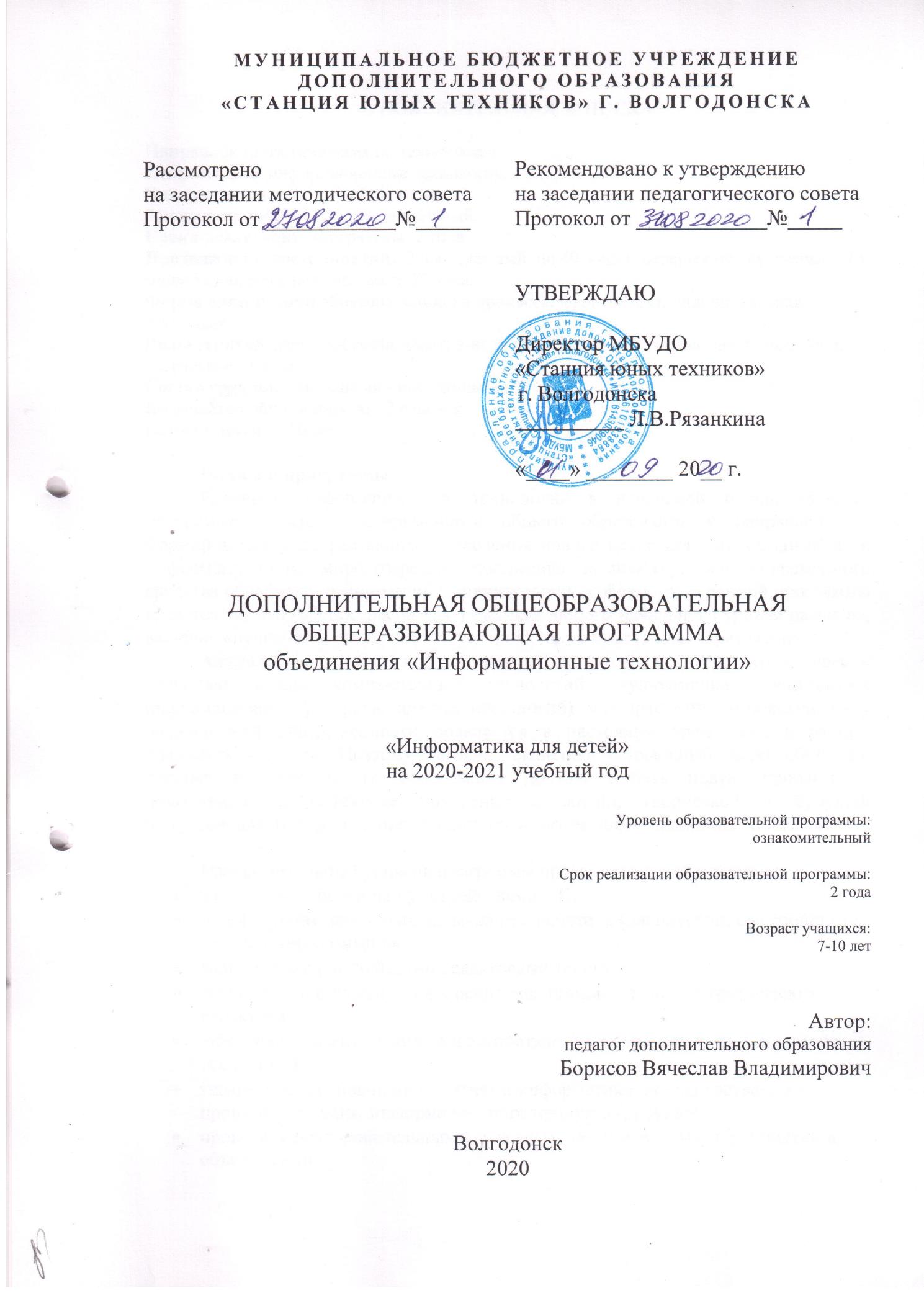 ДОПОЛНИТЕЛЬНОГО ОБРАЗОВАНИЯ«СТАНЦИЯ ЮНЫХ ТЕХНИКОВ» Г. ВОЛГОДОНСКАДОПОЛНИТЕЛЬНАЯ ОБЩЕОБРАЗОВАТЕЛЬНАЯ
ОБЩЕРАЗВИВАЮЩАЯ ПРОГРАММАобъединения «Информационные технологии»
«Информатика для детей»на 2020-2021 учебный годУровень образовательной программы: ознакомительныйСрок реализации образовательной программы: 2 годаВозраст учащихся:  7-10 летАвтор:педагог дополнительного образованияБорисов Вячеслав Владимирович
Волгодонск2020I. ПОЯСНИТЕЛЬНАЯ ЗАПИСКАНаправленность программы: техническая.Направление: информационные технологии.Вид программы: модифицированная.Уровень программы: ознакомительный.Сроки реализации программы: 2 годаПродолжительность занятий:  2 часа (каждый  по 40 минут, перерыв между часами  - 15 минут) один раз в неделю,  всего 72 часа.Форма организации образовательного процесса: фронтальная, индивидуальная, групповая. Виды занятий: занятия-беседа, занятия-игра, занятия-практикум, выставки, экскурсии, творческие отчеты.Состав группы:  смешанный - постоянный.Количество обучающихся: 12 человекВозраст детей: 7-10 лет.При создании дополнительной общеобразовательной общеразвивающей программы «Информатика для детей» использована дополнительная общеобразовательная общеразвивающая программа «Первые шаги  в информатику» педагога дополнительного образования  Жуковой Ирины Валентиновны. Новизна программы:Изучение информационных технологий в начальной школе является неотъемлемой частью современного общего образования и направлено на формирование у подрастающего поколения нового целостного миропонимания и информационного мировоззрения, понимания компьютера как современного средства обработки информации. Отличительной особенностью данной программы является то, что она построена для учащихся любого начального уровня развития, включая «нулевой» и реализуется в условиях дополнительного образования. Актуальность настоящей программы заключается в том, что интерес к изучению новых компьютерных технологий (мультимедиа, электронных информационных ресурсов, сетевых технологий)  у подрастающего поколения и у родительской общественности появляется в настоящее время уже в раннем школьном возрасте. Поэтому сегодня, выполняя социальный заказ общества, система дополнительного образования должна решать новую проблему - подготовить подрастающее поколение к жизни, творческой и будущей профессиональной деятельности в высокоразвитом информационном обществе.Ознакомительный уровень программы предполагает для учащихся:знакомство с основными устройствами ПК;приобретение начальных навыков при работе  с клавиатурой; с устройством «компьютерная мышь»;знакомство с простейшими редакторами текста; изучение  инструментария и основных  приемов работы в графических редакторах; обучение элементам логики и алгоритмизации с помощью мультимедийных технологий;знакомство с основными понятиями информатики  непосредственно в процессе создания  информационного продукта (рисунка);проведение оздоровительных и массовых воспитательных мероприятий в  объединении.Программа направлена на   обучение компьютерной грамотности детей младшего школьного возраста в соответствии с их возрастными и индивидуальными особенностями, формирование и развитие творческих способностей учащихся в этой области. Критерием успеха ознакомительного уровня  в области информационных технологий можно считать  успешное  освоение заданий  развитого логического, алгоритмического,  системного мышления. Цель программы:создание условий для формирования и развития творческих способностей детей младшего школьного возраста в области информационных технологий и повышения их компьютерной грамотности  в условиях дополнительного образования.Основные задачи программы на  2020-2021  учебный год:Повышение уровня и качества содержания образовательного процесса с помощью внедрения в учебный процесс оптимальных форм, методов и технологий обучения с  учетом  возраста обучающихся, их интересов и  потребностей.Воспитательные: обеспечение духовно-нравственного, гражданско-патриотического и  трудового воспитания учащихся;воспитание творческой, активной, свободно мыслящей личности, проявляющей интерес к творчеству;воспитание сознательного и уважительного отношения к труду других людей, понимание значимости своего труда.Формирование установки на позитивную социальную деятельность в обществе.Формирование культуры здорового и безопасного образа жизни, укрепление здоровья, а также на организацию их свободного времени.Выявление, развитие и поддержка талантливых детей, а также воспитанников, проявивших выдающиеся способности;Развивающие:Воспитание мотивации личности к познанию, творчеству. Создание и обеспечение необходимых условий для личностного развития,  профессионального самоопределения и творческого труда воспитанников для успешной социализации в обществе и активной адаптации на рынке труда.Образовательные:Развитие базовых пользовательских навыков работы на компьютере и освоение средств информационных технологий.Формирование системного  подхода в  рассмотрении сложных объектов и явлений в виде набора более простых составных частей, каждая из которых выполняет свою роль для функционирования объекта в целомУмение объединять отдельные предметы в группу с общим названием, выделять общие признаки предметов этой группы и действия, выполняемые над этими предметами; умение описывать предмет по принципу «из чего состоит и что делает» Развитие у учащихся навыков решения задач с применением алгоритмического подхода к решению задач – умение планирования последовательности действий для достижения какой-либо цели.Отличительные особенности программы.В программе осуществлен тщательный отбор и адаптация материала для формирования предварительных знаний, способствующих восприятию основных теоретических понятий в области информатики с помощью игровых технологий, которые позволяют•	сделать процесс обучения занимательным, интересным и доступным; •	успешно усвоить предлагаемый материал для повышения  уровня  знаний на соответствующем этапе обучения.Педагогическая целесообразность изучения  программы «Компьютерная грамотность в условиях дополнительного образования» состоит в том, чтобы сформировать у подрастающего поколения новые компетенции, необходимые в обществе, использующем современные информационные технологии; что  позволит обеспечивать динамическое развитие личности ребенка, его нравственное становление; формировать целостное восприятие мира, людей и самого себя, развивать интеллектуальные и творческие способности ребенка.   	Отличительная особенность данной дополнительной программы от существующих образовательных программ в том, что изучается материал, недостаточно  представлен  в программе основного курса информатики и ИКТ в общеобразовательных школах для детей этого возраста. По окончанию обучения по этой программе ребята создают информационный продукт (тематический рисунок, выполненный в одном из изучаемых графических редакторов), который может быть представлен на выставке компьютерных рисунков или тематических конкурсах графических рисунков.	Общение детей младшего школьного возраста с компьютером начинается с обучающих компьютерных игр, тщательно подобранных с учетом возраста и учебной направленности. Грамотное использование современных информационных технологий позволяет существенно повысить мотивацию детей к обучению, воссоздавая реальные предметы или явления в графике, цвете, движении и звуке, что способствует наиболее широкому раскрытию способностей детей, активизации умственной деятельности.  Использование игровых технологий  с помощью компьютера  имеют  большое  значение  не  только  для развития интеллекта, но и для развития  моторики. В любых играх, от  самых простых  до  сложных,  детям  необходимо  учиться   нажимать   пальцами   на определенные клавиши, что развивает мелкую мускулатуру рук, моторику  детей. Общение  с  ПК  вызывает  у  детей  живой  интерес,  сначала  как   игровая деятельность, а  затем  и  как  учебная.  Этот  интерес  и  лежит  в  основе формирования  таких   важных   структур,   как   познавательная   мотивация, произвольные  память  и  внимание,  и  именно  эти   качества создадут оптимальные психологические условия для успешного развития личности младшего школьника.Каждое занятие комплексное. Оно включает несколько этапов:
Подготовительный: идет погружение ребенка в сюжет занятия, период подготовки к теме занятия через  беседы, конкурсы,  которые помогут ему справиться с поставленной задачей.
Основной: включает в себя овладение способом управления программой для достижения результата и самостоятельную работу ребенка за компьютером с помощью применения на практике игровых технологи.Промежуточный: необходим для снятия зрительного напряжения (проводится гимнастика для глаз), для снятия мышечного и нервного напряжения (физкультурные минутки,  расслабление под музыку).Заключительный: подводится итог занятия в виде проговаривания основных моментов (что узнали нового, чему научились), самоанализа.Основной формой обучения по данной программе является практическая деятельность учащихся. Приоритетными методами её организации служат практические работы. Все виды практической деятельности в программе направлены на освоение различных технологий работы с информацией и компьютером как инструментом обработки информации.             На каждом этапе обучения выбирается такой объект или тема работы для учащихся, который позволяет обеспечивать охват всей совокупности рекомендуемых в программе практических умений и навыков. При этом учитывается посильность выполнения работы для детей соответствующего возраста, общественная и личностная ценность, возможность выполнения заданий при  имеющейся материально-технической базе обучения.Большое внимание обращается на обеспечение безопасности труда учащихся при выполнении различных работ, в том числе по соблюдению правил электробезопасности. В программе предусмотрены беседы по охране труда и ТБ для воспитанников в различных жизненных ситуациях, показывается мультимедийный материал по самым актуальным темам, охране безопасности их жизнедеятельности.Программа предусматривает использование следующих форм работы:фронтальной - подача материала всему коллективу учащихся; индивидуальной - самостоятельная работа учащегося с оказанием помощи педагога при возникновении затруднения, не уменьшая активности участников учебного процесса и содействуя выработки навыков самостоятельной работы. групповой - когда учащимся предоставляется возможность самостоятельно построить свою деятельность на основе принципа взаимозаменяемости, ощутить помощь со стороны друг друга, учесть возможности каждого на конкретном этапе деятельности. Всё это способствует более быстрому и качественному выполнению заданий. Особым приёмом при организации групповой формы работы является ориентирование детей на создание так называемых минигрупп или подгрупп с учётом их возраста и опыта работы.Примерная структура занятия:Организационный момент (1мин) Разминка: короткие логические задания на коррекцию внимания, памяти, восприятия, мышления, мелкой моторики (5 мин) Разбор нового материала. Выполнение устных заданий (10 мин) Физкультминутка (3 мин) Повторение техники безопасности: беседа, мультфильм (5 мин):Работа за компьютером (15 мин) Подведение итогов занятия (1 мин).Личностные, метапредметные и предметные результаты освоения программыЛичностные результатыосмысление мотивов своих действий при выполнении заданий на ПК с жизненными ситуациями;бережное отношение к программному обеспечению и устройствам ПК во время его эксплуатации, как к уникальным предметам труда, созданных другими людьми.Метапредметные результатыРегулятивные универсальные учебные действия:планирование последовательности шагов алгоритма для достижения цели;поиск ошибок в плане действий и внесение в него изменений.Познавательные универсальные учебные действия:анализ объектов с целью выделения признаков (существенных, несущественных);синтез – составление целого из частей, в том числе самостоятельное достраивание с восполнением недостающих компонентов;выбор оснований и критериев для сравнения, классификации объектов;подведение под понятие;установление причинно-следственных связей;построение логической цепи рассуждений.Коммуникативные универсальные учебные действия:аргументирование своей точки зрения на выбор оснований и критериев при выделении признаков, сравнении и классификации объектов;выслушивание собеседника и ведение диалога;признание возможности существования различных точек зрения и права каждого иметь свою.Предметные результатыВ результате обучения учащиеся должны уметь:	- распознавать основные устройства ПК, уметь загружать и выгружать программы, работать с мышью и клавиатурой;находить лишний предмет в группе однородных;давать название группе однородных предметов;находить предметы с одинаковым значением признака (цвет, форма, размер, количество элементов и т. д.);находить закономерности в расположении фигур по значению одного признака;называть последовательность простых знакомых действий;находить пропущенное действие в знакомой последовательности;отличать заведомо ложные фразы;называть противоположные по смыслу слова;познакомиться с алгоритмическими исполнителями команд;составлять простейшие алгоритмы.Методы и методические приемы:Применяются следующие методы обучения, в основе которых лежит способы организации занятия: репродуктивный метод обучения («делай, как я»);словесные методы обучения, при котором детям для усвоения материала передается готовая информация ( устное изложение, беседа, объяснение, анализ);наглядные методы обучения (наблюдение, эксперимент, самостоятельная работа, упражнение, направленные на развитие самостоятельности, активности, сознательности, инициативности детей (показ видеоматериалов, иллюстраций; показ педагогом приемов исполнения; показ по образцу и т.д.);)практических методов обучения «учение через деятельность», большое внимание уделяется практическим занятиям ( тренировочные упражнения; практикумы),частично-поисковые, исследовательские методы (работа учащихся с литературой, в процессе которой у детей формируются навыки самостоятельной работы, использования собственного опыта).методы проблемного обучения, основанный на выдвижении проблемы и на самостоятельном движении учащихся к знаниямметоды развивающего обучения – ребенок нуждается не только в обучении, в усвоении им ЗУН, но и в развитии его способностей и индивидуальных особенностей.Используются следующие формы проведения занятий:Занятие – беседа.  Ведется  диалог между педагогом и учащимся, что позволяет воспитанникам быть полноценными участниками занятия.Занятие – игра. Обучающиеся в игровой форме работают с исполнителем, задают ему команды, которые он должен выполнить и достичь поставленной цели (используются различные игры: на развитие внимания и закрепления терминологии, игры-тренинги, игры-конкурсы, сюжетные игры на закрепление пройденного материала, интеллектуально-познавательные игры, интеллектуально-творческие игры).Занятие –практикум – это общее задание для всех учащихся группы, выполняемое на компьютере.Индивидуальные практические работы - мини-проекты.
 Заключительное занятие, завершающее тему – защита проекта (графической работы, тематической открытки). Проводится для самих детей, педагогов, родителей.  Выделяются следующие  форм организации обучения: •по дидактической цели — вводное занятие,  знаний, практическое занятие, занятие по систематизации и обобщению знаний, по контролю знаний, умений и навыков, комбинированные формы занятий; •по особенностям коммуникативного взаимодействия педагога и детей — лекция (мини лекция,  практикум, экскурсия, олимпиада, конференция, мастерская, конкурс, фестиваль,  занятие – игра, защита проектов, игра – путешествие, «мозговой штурм», открытое занятие и т.д.. Требования к результатам освоения программыВ результате обучения по данной программе учащийся будет знать/понимать:область применения и назначения компьютера;назначение основных устройств компьютераправил безопасного поведения и гигиены при работе с компьютером.Уметь:работать с клавиатурой и мышью;определять составные части предметов, а также, в свою очередь, состав этих составных частей и т.д.;описывать местонахождение предмета, перечисляя объекты, в состав которых он входит (по аналогии с почтовым адресом);описывать действия предмета с точки зрения алгоритмических инструкций.Обязательный конечный результатПосле окончания обучения на ознакомительном уровне обучения воспитанники должны:знать правила безопасного поведения и гигиены при работе с компьютером;взаимодействовать с компьютером с помощью мыши и клавиатуры;использовать приобретенные знания и умения в практической деятельности и повседневной жизни для решения несложных учебных и практических задач с применением компьютера; создания информационных объектов  (текста, поздравительной открытки, компьютерного рисунка на конкурс).      Виды контроля: Начальный (или входной контроль) проводится с целью определения уровня развития детей, определяется с помощью метода опроса  и наблюдения;Текущий контроль (тематический) по завершении крупного блока (темы) с целью определения степени усвоения обучающимися учебного материала, осуществляется с помощью практических работ (компьютерного практикума), в форме   теста по опросному листу или компьютерного тестирования;Промежуточный контроль – с целью определения результатов обучения после прохождения половины учебного материала с целью корректирования методов, приемов и форм обучения;Итоговый контроль – с целью определения изменения уровня развития детей, их творческих способностей,  осуществляется по завершении учебного материала за год  в форме творческой работы.Формы подведения итогов Документальные формы подведения итогов реализации общеобразовательной программы отражают достижения каждого обучающегося. Они необходимы для подтверждения достоверности полученных результатов освоения программы. Это: педагогические наблюдения, портфолио обучающихся, входные, промежуточные и итоговые диагностики, в которых отражаются достижения каждого учащегося.Ожидаемые результаты и способы определения их результативностиОжидаемые результаты обучения учащихся I года занятий:Обучающие должны знатьроль информации в деятельности человека;основные и дополнительные устройства компьютера, их назначение;виды информации (текстовая, числовая, графическая, звуковая), свойства информации;этические нормы при работе с информацией и правила безопасного поведения при работе с компьютерами.Обучающие должны уметь: вводить текст, используя клавиатуру компьютера;создавать и изменять простые информационные объекты на компьютере; описывать и определять предмет по его признакам, составу, действиям;применять точную и понятную инструкцию при решении учебных задач и в повседневной жизни; использовать приобретенные знания и умения в учебной деятельности и повседневной жизни.Ожидаемые результаты обучения учащихся II года занятий:Обучающие должны знатьисторию развития вычислительной техники;основы алгоритмизации;основы создания и сохранения  информационных объектов:  компьютерных рисунков, текстов.Обучающие должны уметь: Описывать и определять предмет по его признакам, составу, действиям;определять местонахождение объектов на координатной оси;создавать симметричные фигуры и оси симметрии;составлять и выполнять простейшие алгоритмы;объединять предметы в множества, давать им названия, сравнивать множества по количеству элементов и по составу, определять принадлежность элемента множеству;создавать простейшие графические изображения в редакторах MSPaint   TuxPaint;выполнять задания по созданию текстов в программе WinWord;использовать приобретенные знания и умения в учебной деятельности и для решения задач в повседневной жизни.Способы определения результативностиВозможно использование следующих методов отслеживания результативности: педагогическое наблюдение;  педагогический анализ результатов анкетирования, тестирования, зачётов, взаимозачётов, опросов, выполнения учащимися диагностических заданий, участия в мероприятиях  (викторинах, выставках), защиты проектов, решения задач поискового характера, активности обучающихся на занятиях и т.п. IV. Нормативно-правовой аспект программыДанный  курс носит пропедевтический характер. К пропедевтическим элементам компьютерной грамотности относится умение работать с прикладным программным обеспечением.Данная программа по обучению детей компьютерной грамотности в услових дополнительного обраховния составлена на основе информационного письма Минобразования России от 13.11.2003 №14-51-277/13 об элективных курсах,  Федерального компонента государственного стандарта общего образования,  примерных требований к программам дополнительного образования детей (Письмо Министерства образования и науки РФ от 11.12.06 №06-1844, санитарно-эпидемиологических требований к учреждениям дополнительного образования детей  (санитарно-эпидемиологические правила и нормативы СанПиН 2.4.4. 1251 – 03 от 20.06.03), (согласно Приказу Министерства образования и науки РФ от 29 августа 2013 г. No 1008 “Об утверждении Порядка организации и осуществления образовательной деятельности по дополнительным общеобразовательным программам”, пункт 11);в соответствии с национальной образовательной инициативой «Наша новая школа» (утверждена Президентом Российской Федерации от 4 февраля 2010 года № Пр-271);- Федеральным законом Российской Федерации от 29 декабря 2012 г. № 273-ФЗ «Об образовании в Российской Федерации» (принят Государственной Думой 21 декабря 2012 года, одобрен Советом Федерации 26 декабря 2012 года, опубликовано в «Российской газете» 31 декабря 2012 г., вступил в силу: 1 сентября 2013 г.) (далее – Закон);- Областным Законом Ростовской области от 14.11.2013 № 26-ЗС «Об образовании в Ростовской области»;- Концепцией развития дополнительного образования детей (Распоряжение Правительства РФ от 4 сентября 2014 г. № 1726-р);- Распоряжением Правительства Российской Федерации от 24 апреля 2015 г. № 729-р «План мероприятий на 2015-2020 годы по реализации концепции развития дополнительного образования детей»;- Приказом Минобрнауки России от 29 августа 2013 г. № 1008 «Об утверждении порядка организации и осуществления образовательной деятельности по дополнительным общеобразовательным программам» (зарегистрировано в Минюсте России 27 ноября 2013 г. № 30468) (далее – Порядок);- Постановлением Главного государственного санитарного врача РФ от 04.07.2014 № 41 «Об утверждении СанПиН 2.4.4.3172-14 «Санитарно-эпидемиологические требования к устройству, содержанию и организации режима работы образовательных организаций дополнительного образования детей»;- Письмом Министерства спорта Российской Федерации от 12.05.2014 № ВМ-04-10/2554 «О направлении методических рекомендаций по организации спортивной подготовки в Российской Федерации»;- Методическими рекомендациями по проектированию дополнительных общеобразовательных программ (письмо Минобрнауки России от 18 ноября 2015 г. № 09-3242);- Уставом МБУДО «Станция юных техников» г.Волгодонска.V. УЧЕБНО - ТЕМАТИЧЕСКИЙ ПЛАН  ПЕРВОГО ГОДА ОБУЧЕНИЯ (Ознакомительный уровень)Занятия проходят один раз в неделю (2 часа)  для учащихся  2-4 классов.Календарно-тематический планПервый год обучения базового уровняVII. Методическое обеспечение программыПрограмма «Информатика для детей» рассчитана на два года обучения: для учащихся 1-2 классов общеобразовательной школы. Весь курс рассчитан по 72 часа на каждом году обучения, по 2 часа в неделю (40 минут одно занятие). На  первом году обучения дети  знакомятся с основными устройствами компьютера, правилами работы с мышью и клавиатурой, знакомятся со свойствами предметов и объектах, осваивают простейшие логические операции с объектами, знакомятся и исполнителями команд.Учебно-тематический план программы для 1 года обучения содержит следующие основные разделы:Правила работы с персональным компьютеромЧеловек и информацияКомпьютер – помощник человека при работе с информацией»Знакомство с программами, реализующими  работу с основных устройствами ПКПредметы и их свойстваЛогические связи  информатики  с другими предметамиИсполнители и системы команд.На занятиях используется видеоматериал  и обучающие фильмы по каждой теме занятия,  которые позволяют воспитанникам легко усвоить предлагаемый материал.После просмотра видеоматериала с детьми проходит беседа, в процессе которой участники процесса выясняют вопросы, которые вызывают затруднения у учащихся и совместно пытаются их разрешить.Большое внимание уделяется формированию понятийного запаса учащихся, пояснению компьютерных терминов, с которыми дети знакомятся впервые.Так как дети 1-2 года обучения еще не умеют бегло писать в тетрадях, а с удовольствием рисуют, некоторые термины изображаются в виде рисунков в рабочих тетрадях, например, на занятии, посвященном устройствам  компьютера, дети  вместе с педагогом рисуют компьютер с монитором, клавиатурой, «мышкой», колонками и системным блоком,  путем графического изображения, названий и обозначения связи  между устройствами.В процессе занятия большое внимание уделяется  всевозможным играм и заданиям для развития у ребенка внимания, памяти, логического, образного и ассоциативного мышлений, навыков простого счета и чтения, распознавания цветов и геометрических фигур, творческого подхода к изучению нового, навыков усидчивости и самостоятельной работы. Для этого хорошо подходят электронные обучающие программы «Мир информатики.Уроки Кирилла и Мефодия, «Информатика»  группы Марко Поло и другие, в которых вначале идет теоретический блок, а затем задания по изучаемой теме. Также для развития памяти, логического мышления и наблюдательности используются игры «Весёлые моторы», что позволяет привить у детей хороший вкус  и разнообразить занятия.Так как  работа за компьютером  - большая психологическая нагрузка,  занятие делится на несколько этапов, после каждого – небольшая пауза, где под музыкальное сопровождение проводятся  физкультпаузы и  физкультминутки. При проведении физкультминуток, каждый ребенок пробует себя в качестве педагога, показывает упражнения, которые затем повторяют остальные.  Большое внимание обращается на обеспечение безопасности труда обучающихся при выполнении различных работ, в том числе по соблюдению правил электробезопасности. Большой выбор дидактического материала в виде коротких мультфильмах позволяет детям в ненавязчивой форме привить основы пожарной безопасности, безопасности жизнедеятельности в быту, на улице, когда нет рядом родителей.Во время занятия педагог следит за состоянием детей при работе за компьютером, за правильной посадкой, помогает выполнить задание, не мешая самостоятельности ребенка. Вызывает определенную сложность на начальном этапе работа с устройством «мышь». Поэтому дети выполняют задания работе с мышью вначале на больших объектах «Зажги свет в доме, щелкни мышью на окнах», а затем «Зажги свечи на елке», реализуя принцип обучения «от простого к сложному». В результате проведения нескольких тренировок по закрашиванию инструментом «заливка» достаточно мелких деталей, перемещения выбранных объектов по экрану и изменению их размера эту трудность удается преодолеть – значительно улучшается координация движений. В середине первого года обучения  учащиеся уверенно работают  с «мышью», это подтверждает промежуточные тестовые задания по раскраске предметов, что позволяет перейти к обучению на новый этап: «Знакомство с графическими редакторами», с работой его основных инструментов. После приобретения детьми необходимых навыков и умений по использованию ряда инструментов  предлагаю перейти к построению художественного изображения на заданную тему. Усложнение задания происходит за счет увеличения количества используемых инструментов и добавления функций копирования и отражения. Так же целесообразно использовать возможности выбора масштаба: в крупном масштабе создать изображение, затем перейти в обычный и получить мелкую деталь для последующего копирования и составления, таким образом, сложных композиций. Освоение этих приемов наряду с использованием инструментов помогают подготовить ребенка к самостоятельной работе по созданию художественного образа средствами компьютерной графики. Создание ребенком рисунка по замыслу помогает закрепить полученные умения, выявить и устранить пробелы в знаниях, а так же развивает фантазию и творческие способности малыша.  В конце учебного года на творческом отчете ребята демонстрирую свои рисунки, выполненные по  выбранной теме. Работа с клавиатурными тренажерами позволяет детям, играя, осваивать клавиатуру, вначале печатая отдельные буквы, затем слоги, и слова, развивая полезные навыки с детских лет.После начальных навыков при работе с клавиатурой в программе вводится знакомство с текстовыми редакторами, в которых они самостоятельно набирают буквы, слоги, слова, пишут стихи, овладевая технологиями создания текста. Учебно-тематический план 2 года обучения предполагает повторение материала первого года обучения для закрепления знаний по основным темам и введения  дополнительных тем по информационным технологиям, формирующим системный подход в  рассмотрении сложных объектов и явлений в виде набора более простых составных частей, этоумение объединять отдельные предметы в группу с общим названием, выделять общие признаки предметов этой группы и действия, выполняемые над этими предметами; умение описывать предмет по принципу «из чего состоит и что делает» ;развивать у учащихся навыков решения задач с применением алгоритмического подхода к решению задач – умение планирования последовательности действий для достижения какой-либо цели.Вводится понятие алгоритмизации, рассматриваются основные виды алгоритмов, приемы работы с информацией в программах, знакомство с операционной  системой  Windows.	На заключительных занятиях второго года обучения проводятся конкурсы  по скоростному набору текстов, выполнения графических работ с их защитой.VII.  Дидактические материалы ВидеофондОбучающие мульфильмы:Фиксики :Компакт диск.mp4;Клавиатура;Интернет;Огнетушитель;Микрофон.Основные устройства персонального компьютера.mp4Компьютерный теремок.exeАзбука малютка. Все буквы.mp4Учим цвета с Грузовичком Левой.mp4Фильмы:9 мая - День Победы.aviДети войны.mp4Здоровье, ОБЖ:Правила поведения в компьютерном классе.mp4Спичками играть нельзя.mp4Смешарики. Азбука безопасности.mp4Аркадий Паровозов. Уроки безопасностиВ помощь школьному неконсервативному учителю. Уроки безопасности. Лукоморье Пикчерз.mp4Альманах «Уроки осторожности тетушки Совы».mp4Физкультминутка для урока.mp4Гимнастика. Солнышко лучистое.mp4Сеня спасатель.mp4Правила поведения детей на объектах железнодорожного транспорта.mp4.Не гуляй на железной дороге.  Правила ж.д. безопасности.mp4Уроки безопасности. Правила движения.swfКомпьютерные программы и диски:Несерьёзные уроки. Учимся мыслить логически. – «Новый диск», 2008.Мир информатики: CD 1–2-й год обучения / Под рук. А.В. Могилева. М.: Кирилл и Мефодий, 2002. «Несерьезные уроки. Учимся рисовать», – «Новый диск», 2008.«Несерьезные уроки. Учимся думать», – «Новый диск», 2008.«Несерьёзные уроки. Учимся считать. – «Новый диск», 2008Сборник развивающих игр для детей «Веселые моторы» (часть 1,2).«Информатика для начальной школы» - электронное пособие по информатике. Обучающие и развивающие игры, тренажёры для детей. Marco Polo GroupЭлектронное учебное пособие "Информатика 2 класс", БИНОМ Авторский коллектив: Н.В.Матвеева, Н.К. Конопатова, Л.П. Панкратова, Е.Н. Челак . Лаборатория компьютерного моделирования Пермского регионального центра информатизации г. Пермь РЦИ ПГТУКлавиатурный тренажер «RapidTyping». Сборник развивающих игр для детей "Веселые моторы 1-2". Серия: 1С: Образовательная коллекция Мультимедийная энциклопедия «Компьютер для малышей Часть 1. Учимся пользоваться мышкой» Gcompris-8.3.12 Фантазия. Технология современного образования. СПб. Тур С. Н., Бокучава Т. П., 2004г Сборник бесплатных обучающих флеш-игр для дошкольников. Сборник бесплатных флеш-раскрасок для дошкольников. Tux Paint(2007г. компания «МедиаХауз»). VII. Условия реализации программы.  Материально-техническое обеспечениеЗанятия проходят в кабинетах  №8   и №12 по адресу: Ленина 112. Кабинеты информатики, в которых проводятся занятия объединения, соответствует требованиям материального и программного обеспечения. Условия для занятий комфортные, помещения светлые. Перед занятиями и после них производится влажная уборка, проветривание кабинета осуществляется по графику, предусмотренному санитарно-гигиеническим требованиям к занятиям в компьютерных кабинетах. Количество компьютеров соответствует количеству детей и санитарным нормам, они заземлены, мониторы имеют сертификаты безопасности. В каждом кабинете имеется кондиционер, аптечка, огнетушитель (углекислотный). Имеются современные информационно-методические условия для реализации программы (электронные образовательные ресурсы, информационные технологии, использование инфраструктуры учреждения: библиотека, музеи и др.), перечень видео и аудиопродукции (компакт-дисков, видеокассет, аудиокассет), необходимое оснащение и приборы, материалы и оборудование для более полной реализации программы.Перечень средств ИКТ, используемых для реализации настоящей программы:Аппаратные средства:мультимедийные ПК на каждого обучаемого (10 -12шт, в соответствующих кабинетах) ;локальная сеть;принтер; интерактивная доска (каб.№12)белая маркерная доска (каб.№8)Программные средства;операционная система Windows 7; Windows Home  Editionполный пакт офисных приложений Microsoft Office; графический редактор Paint , Tux Paint, Gimp.VIII. Здоровьесодержащие технологииОдной из основных задач при работе с вычислительной техникой является сохранение здоровья учащихся. На уроках информатики это соблюдение санитарно-гигиенических норм: организация рабочего места, гигиенические требования к правильной посадке учащихся,  организация режима работы.1. Требования к монитору:- количество цветов не менее 256;- размер зерна не более 0,28 мм;- возможность регулировки яркости и контраста изображения.2. Монитор должен находиться на расстоянии не менее 70 см от глаз.3. Освещение рабочего места не должно вызывать блики на экране монитора. В тоже время оно должно быть достаточным, для того чтобы хорошо видеть остальные предметы, с которыми работаем.4. Чаще протирать экран монитора.	Кроме этого, для предупреждения развития переутомления обязательными мероприятиями являются:- упражнения для глаз и пальцев рук через каждые 20-25 минут  работы;- сквозное проветривание помещений во время перерывов (при отсутствии в нем учащихся);- оптимальный тепловой режим;- физкультурные паузы в течение 3-4 минут во время перерывов;- физкультминутки в течение 1-2 минут для снятия локального утомления выполняются индивидуально при появлении начальных признаков усталости.	Учебный процесс выстроен так, что деятельность  учащихся чередуется в следующем порядке:теоретическая часть занятия; работа за компьютером;физкульпауза;работа в тетради или по карточкам; физкультминутка; просмотр мультфильмов или видеоматериала по охране здоровья и технике безопасности;подведение итогов.Проведения таких занятий, в которых создана благоприятная атмосфера, где  чередуется и вид деятельности учащихся, и способы преподнесения информации (зрительная, слуховая) с физкультурными паузами,  способствуют хорошему настроению учащихся, повышает их работоспособность и  усвоение материала.Применение на занятии физкультминутки, которая повышает двигательную активность, стимулирует деятельность нервной, сердечно-сосудистой, дыхательной и мышечной систем, снимает общее утомление, повышает умственную деятельность учащихся,  способствует  хорошему темпу занятия.Чтобы не страдало зрение учащихся,  при объяснении материала используется   проектор, на большом экране которого демонстрируются  все подготовленные аудио- и видеоматериалы, а разнообразие форм работы повышает интерес к предмету, снижает утомляемость от учебной нагрузки.IX. ДиагностикаДиагностика уровня подготовленности осуществляется в начале, в середине, в конце каждого учебного года и включает в себя несколько направлений:  отслеживание результатов успешности обучения;  отслеживание результативности развивающих компонентов;При проведении диагностики детей младшего школьного возраста используется  дидактический и раздаточный материал. На конец учебного года предполагается изменение начальных результатов на средний и высокий уровень оценки знаний воспитанников.X. Список литературыЛитература, использованная при работе над программой:Аксёнова О. В.,  рабочая программа «Компьютер в быту и медицине». Дополнительная  общеобразовательная программа  «УВЛЕКАТЕЛЬНЫЙ КОМПИК» Зайнутдинова Разиля Вахитовна, г. Нурлат, 2015 г.Мир Азам Т. В.Дополнительная образовательная программа «В мире информатики»Полякова О.Е.  Образовательная программа дополнительного образования детей (модифицированная) «Бескомпьютерная информатика», Москва, 2015гПономарева Е.Ю. «Проектирование программ нового поколения в  системе дополнительного образования детей». Методические рекомендации п. Магдагачи, 2013гПрограмма педагога дополнительного образования детей: этапы создания, основные разделы, рекомендации. Под редакцией Паничева Е.Г., Мехедовой С.В. Издание 2-е дополненное и переработанное – Ростов-на-Дону, – ООП ГБОУ ДОД РО ОЦТТУ, – 2014, 216 с.Шиганова И.Н. Программа по компьютерной грамотности «Путешествие в компьютерную страну», г. Шарья, 2015г Богомолова О.Б. Логические задачи/О.Б.Богомолова. 3-е изд.-М.:Бином. Лаборатория знаний, 2009. Берков В. Ф. Логика: задачи и упражнения, Практикум. Учеб пособие –Мн.: НТООО «Тетра Системс», 1998.10.  Вьюжек Т. В. Логические игры, тесты, упражнения. –М.: Издательство Эксмо, 2003IX. Литература, рекомендуемая педагогу для работы:ОсновнаяМогилев А.В., Булгакова Н.Н. Методические рекомендации к учебному комплексу “Мир информатики”. Смоленск: Ассоциация XXI век, 2005, 144 с.Рыбъякова О.В. Информационные технологии на уроках в начальной школе  Волгоград: Учитель, 2008. – 223 с.Тур С. Н., Бокучава Т. П. Первые шаги в мире информатики. - М.: Айрис Пресс, 2004.Швачко Н.В. Основные аспекты преподавания темы “Информация” в начальной школе // Информатика и образование. – 2006. –№9. –С. 29- 43.Горячев А.В. Информатика, 1 класс: Учебник в 2-х ч. –М.: Баласс/учебник, 2013 г.Бененсон Е.П., Паутова А.Г. Информатика и ИКТ. 2 класс: Учебник в 2-х ч. – М. : Академкнига/Учебник, 2012 г..Бененсон Е.П., Паутова А.Г. Информатика и ИКТ. 2 класс: Методическое пособие для учителя. – М.: Академкнига/Учебник, 2013 г.Паутова А.Г. Информатика и ИКТ. 2 класс: комплект компьютерных программ. Методическое пособие + CD – М.: Академкнига/Учебник.Презентация и технологическая карта "Источники информации" урока информатики во 2 классе (ФГОС) по УМК Матвеевой Н.В.ДополнительнаяАгеева И.Д. Занимательные материалы по информатике и математике. Методическое пособие.- М.:ТЦ Сфера, 2006.- 240сГорячев А.В., Ключ Н.В. Все по полочкам. Методические рекомендации к курсу информатики для дошкольников. /А. В. Горячев, Н. В. Ключ. – М.: Баласс, 2004. – 64 с.Грязнова Е.М. Занимательная информатика в начальной школе 
// Информатика и образование. – 2006. –N6. – С.77 - 87.Зак А.З. 600 игровых задач для развития логического мышления. Ярославль, «Академия развития»,1998г.Фомичева О. С. Воспитание успешного ребенка в компьютерном веке. М.: "Гелиос АРВ", 2000г.Список литературы  для учащихсяДуванов А.А., Азы информатики. Рисуем на компьютере. Книга для ученика.- СПб.: БХВ-Петербург, 2005.- 352с.Информатика, рабочая тетрадь для 2 класса, Матвеева Н.В., Челак Е.Н., Конопатова Н.К., 2014Информатика, рабочая тетрадь для 2 класса, часть 2, Матвеева Н.В., Челак Е.Н., Конопатова Н.К., 2014Информатика, учебник для 2 класса, часть 1, Матвеева Н.В., Челак Е.Н., Конопатова Н.К., 2012Информатика, учебник для 2 класса, часть 2, Матвеева Н.В., Челак Б.Н., Конопатова Н.К., 2012Ступеньки к информатике, 2 класс, Ломаковская А.В., Проценко Г.А., Ривкинд И.Я., Ривкинд Ф.М., 2012.Литература, рекомендуемая  родителямОсновнаяАнтошин М. К. "Учимся работать на компьютере", Айрис-Пресс, 2008 г.Бондаревская С.А. Компьютер и ноутбук для детей, М. : «Эксмо», 2016Дуванов А. Изучаем компьютер, М. : «Эксмо», 2012, 112 сЛеонова Л.А., Макарова Л.В. Как подготовить ребенка к общению с компьютером. (Ваш ребенок: азбука здоровья и развития от 4 до 6). - М.: Вента-Графт, 2004.Мельникова В.В. Серия: Ох уж эти детки. Ребенок и компьютер: избегаем опасности и извлекаем пользу. Секреты воспитания. Практическое руководство для родителей поколения Z. ,Литтерра, 2004, с.64ДополнительнаяКовалько В.И. Здоровьесберегающие технологии: школьник и компьютер: 1-4 классы./ В. И. Ковалько. – М.: ВАКО, 2007. – 304 с. Мой первый компьютер» — Минск: «Современный литератор», 1998 г.Симонович С. В. «Компьютер для детей. Моя первая информатика» — М.: «АСТ-ПРЕССС ШКОЛА», 2005 г.Интернет-ресурсы:www.teremoc.ruwww.detskiy-mir.netПлакаты:Правила поведения в компьютерном кабинетеX. Примерный перечень мероприятий для планирования деятельностив 2020-2021 учебном годуУчебно-воспитательные мероприятия с учащимисяXI. РАБОТА С РОДИТЕЛЯМИXII. МЕТОДИЧЕСКАЯ РАБОТАXIII. РАБОТА В ЛЕТНИЙ ПЕРИОДРассмотренона заседании методического советаПротокол от ____________№_____Рекомендовано к утверждениюна заседании педагогического советаПротокол от ____________№_____УТВЕРЖДАЮДиректор МБУДО			«Станция юных техников» 		г. Волгодонска__________ Л.В.Рязанкина				«____» ________ 20__ г.	№Тематический плантеор.практич.всего1Вводное занятие. Инструктаж по ТБ на рабочем месте. План работы объединения на год.2022Работа с мышью и клавиатурой. расположение рук.28103Компьютер и его основные устройства.4484Логические связи информатики с другими предметами». Логика и русский язык.416205Логические связи информатики с другими предметами». Логика и математика.416206Графические редакторы Paint, TuxPaint, Paint.net46107Итоговое занятие.202Всего225072№ДатаОписание занятияПримечанияВводное занятие. Инструктаж по ТБ на рабочем месте. План работы объединения на год.Работа с мышью и клавиатурой. Работа с мышью.Работа с мышью и клавиатурой. Работа с клавиатурой. Расположение рук.Работа с мышью и клавиатурой. Верхний и нижний регистр.Работа с мышью и клавиатурой. Символы.Работа с мышью и клавиатурой. Диктант с символами.Компьютер и его основные устройства.Компьютер и его основные устройства. Внутри системного блока.Компьютер и его основные устройства. Дополнительные устройства.Компьютер и его основные устройства. Сборка компьютера «малыш»Логические связи информатики с другими предметами». Логика и русский язык. Слова-кванторы.Логические связи информатики с другими предметами». Логика и русский язык. Игры со словами.Логические связи информатики с другими предметами». Логика и русский язык. Кроссворды.Логические связи информатики с другими предметами». Логика и русский язык. Палиндромы.Логические связи информатики с другими предметами». Логика и русский язык. Буквенное лотто.Графические редакторы Paint, TuxPaint, Paint.netГрафические редакторы Paint, TuxPaint, Paint.net. Рисунок «Новый год»Логические связи информатики с другими предметами». Логика и русский язык.  Шифрование.Логические связи информатики с другими предметами». Логика и русский язык. Расшифрование.Логические связи информатики с другими предметами». Логика и русский язык. Заполнение баз данных.Логические связи информатики с другими предметами». Логика и русский язык. ЛогикаЛогические связи информатики с другими предметами». Логика и русский язык. Литеры.Графические редакторы Paint, TuxPaint, Paint.net. Рисунок «День защитника отечества»Графические редакторы Paint, TuxPaint, Paint.net. Создание открытки.Логические связи информатики с другими предметами». Логика и математика. Модель и ее виды. Моделирование.Графические редакторы Paint, TuxPaint, Paint.net. Рисунок «8 марта»Логические связи информатики с другими предметами». Логика и математика. Координаты.Логические связи информатики с другими предметами». Логика и математика. Линейный алгоритм.Логические связи информатики с другими предметами». Логика и математика. Разветвленный алгоритм.Логические связи информатики с другими предметами». Логика и математика. Зеркальные отражения.Логические связи информатики с другими предметами». Логика и математика. Римская система счисления.Логические связи информатики с другими предметами». Логика и математика. МассивыЛогические связи информатики с другими предметами». Логика и математика. Истинные или ложные высказывания.Логические связи информатики с другими предметами». Логика и математика. Игра-алгоритм «Колобок»Логические связи информатики с другими предметами». Логика и математика. Координатная плоскость.Итоговое занятие.№ п/пМероприятияДата (если нет точной, указать месяц)День открытых дверей 6 сентября№ п/пФормы работыЗадачиСроки1Родительские собранияПривлечь родителей к обсуждению е образовательных программсентябрь, конец мая2АнкетированиеУдовлетворяют ли образовательные программы запросам родителей, насколько они довольны результатами деятельности своих детейДекабрь, май6ПросвещениеКонсультации по работе детей на  компьютерахпостоянно№ п/пВид работыСрок исполненияАдрес и форма отчетностиСоздание методических пособий для проведения занятий постоянноКарточки, брошюры, презентации.Посещение  семинаров у ПДО объединенияПо мере необходимостиСобственные открытые занятияПо мере необходимости для пдо объединенияУчастие в работе семинаров и др.По мере необходимостиПовышение квалификации (самостоятельно)постоянно №п/пВиды занятийСрокиФорма отчетности1.Обучение детей, посещающих летние площадкиИюнь, июльжурналы2.Занятия в свободных группахИюнь, июльжурналы 